Slotssøstafettens sponsorer og samarbejdspartnere:Hovedsponsor:  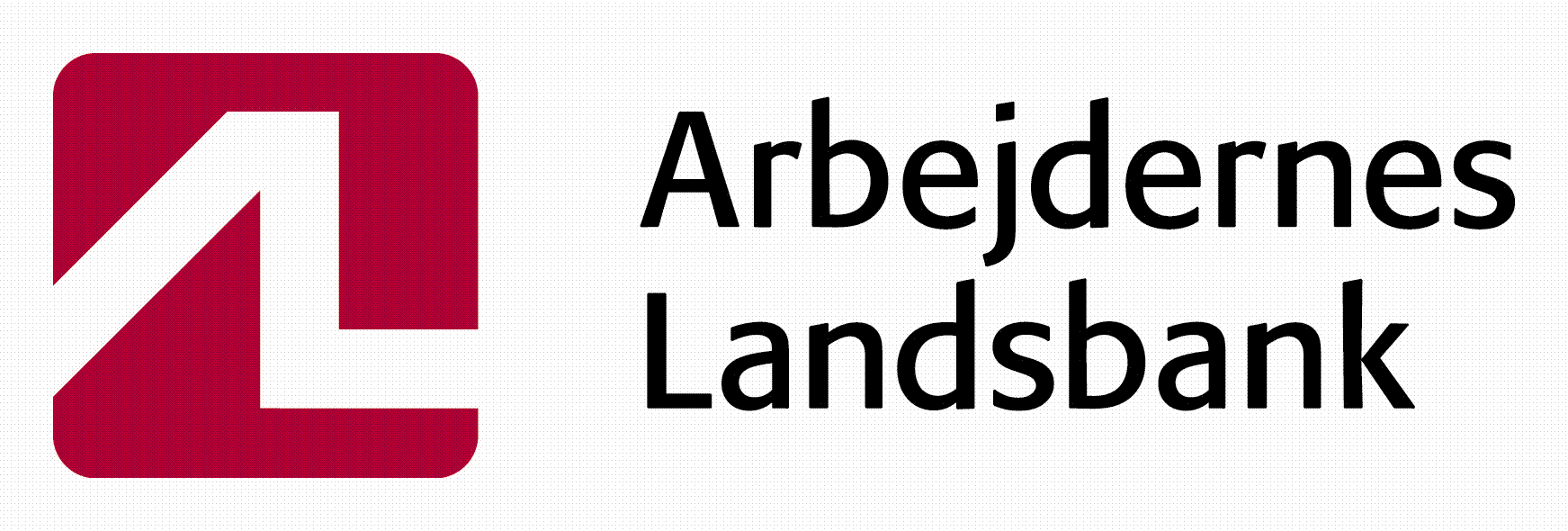 Link: www.al-bank.dk<http://www.al-bank.dk>Øvrige sponsorer og samarbejdspartnere: 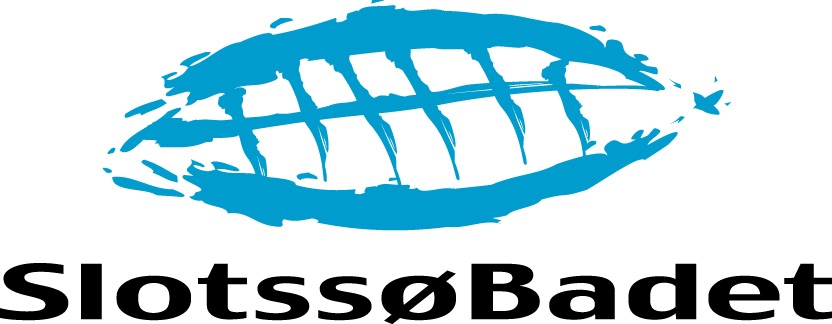 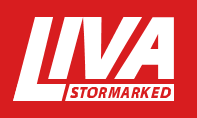 							Kaiser Kaffe		- en totalløsning til din virksomhed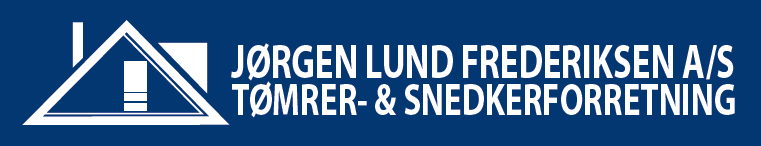 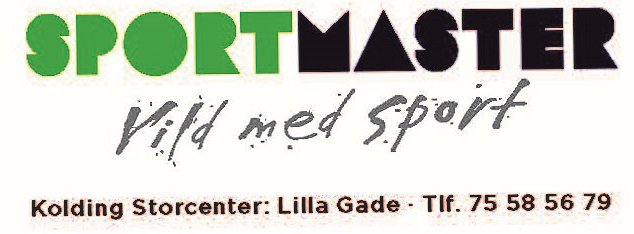 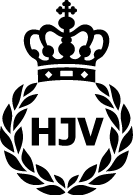 																 Hjemmeværnskompagni Kolding’s																 Sanitetstjeneste